Figure 1. Queen mortality at weeks 1-11, A, Imidacloprid, Week 6: Chi-square test = 9.26, DF = 4, 235, p<0.055, week 11: Chi-square test = 75.49, DF = 4,435, p<0.001. B, Clothianidin, Week 6: Chi-square test = 22.87, DF = 4, 247, p<0.001, week 11: Chi-square test = 102.78, DF = 4, 457, p<0.001, Kruskal-Wallis, Wilcoxon Test.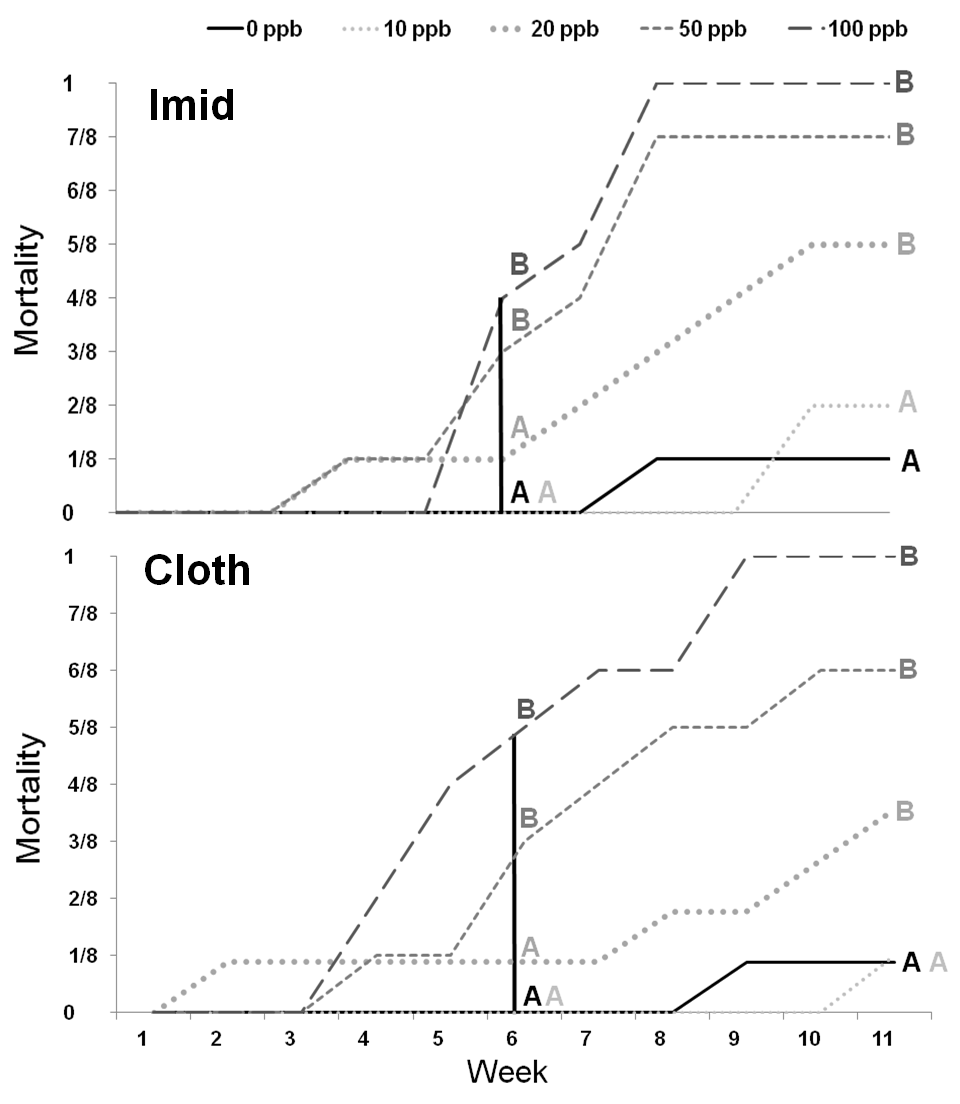 Figure  2.  Bee consumption, A, Imidacloprid, Week 2: F = 30.97, DF = 4, 16, p<0.001, Week 4: F = 10.31, DF = 4, 33, p<0.001, Week 6: F = 0.89, DF = 4, 8, p = 0.513, Week 8: F = 2.51, DF = 3, 17, p = 0.093. B, Clothianidin, Week 2: F = 17.68, DF = 4, 17, p<0.001, Week 4: F = 32.73, DF = 4, 15, p<0.001, Week 6: F = 9.37, DF = 4, 28, p<0.001, Week 8: F = 4.32, DF = 4, 8, p = 0.035,  Proc Mixed, Tukey-Kramrer HSD and ANOVA. 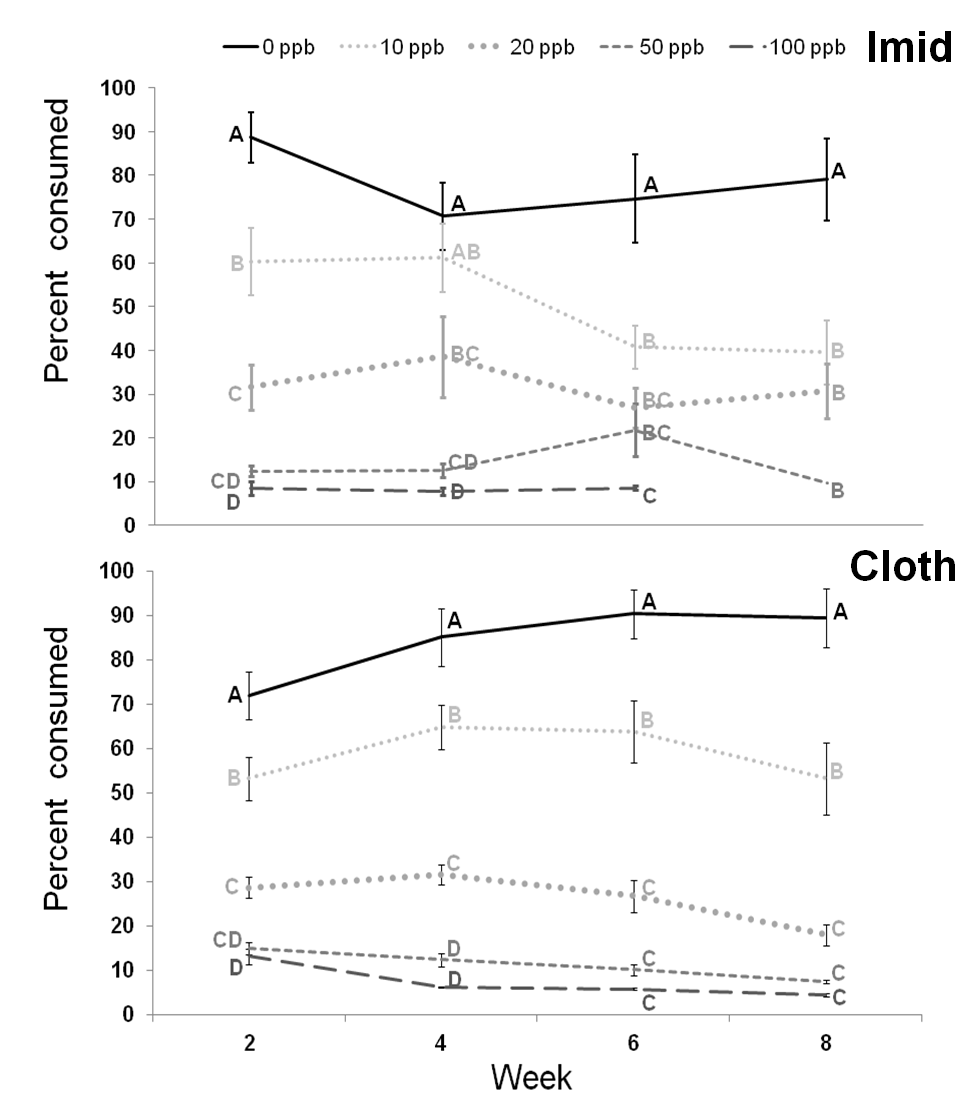 Figure 3. Colony weight, A, Imidacloprid, Week 0: F = 1.84, DF =  4, 16, p =  0.170, Week 11: F = 16.20, DF = 4, 35, p< 0.001. B, Clothianidin, Week 0: F = 0.87, DF = 4, 37, p = 0.492, Week 11: F = 16.10, DF = 4, 37, p<0.001, ANOVA.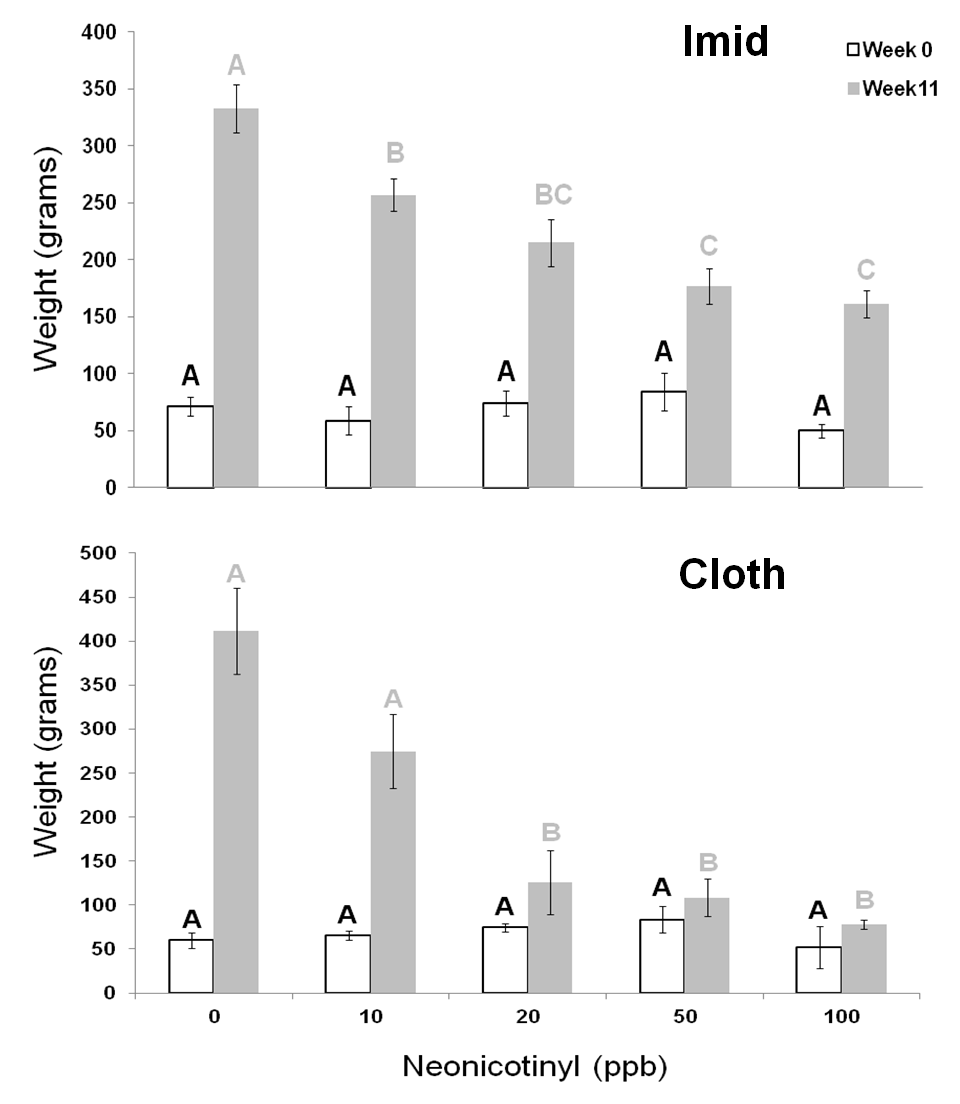 Figure 4. Wax syrup pots added, A, Imidacloprid, Chi-square test = 10.23, DF = 4, p = 0.0368. B, Clothianidin, Chi-square test, F = 21.54, DF = 4, p<0.0002, Kruskal-Wallis, Wilcoxon Test. 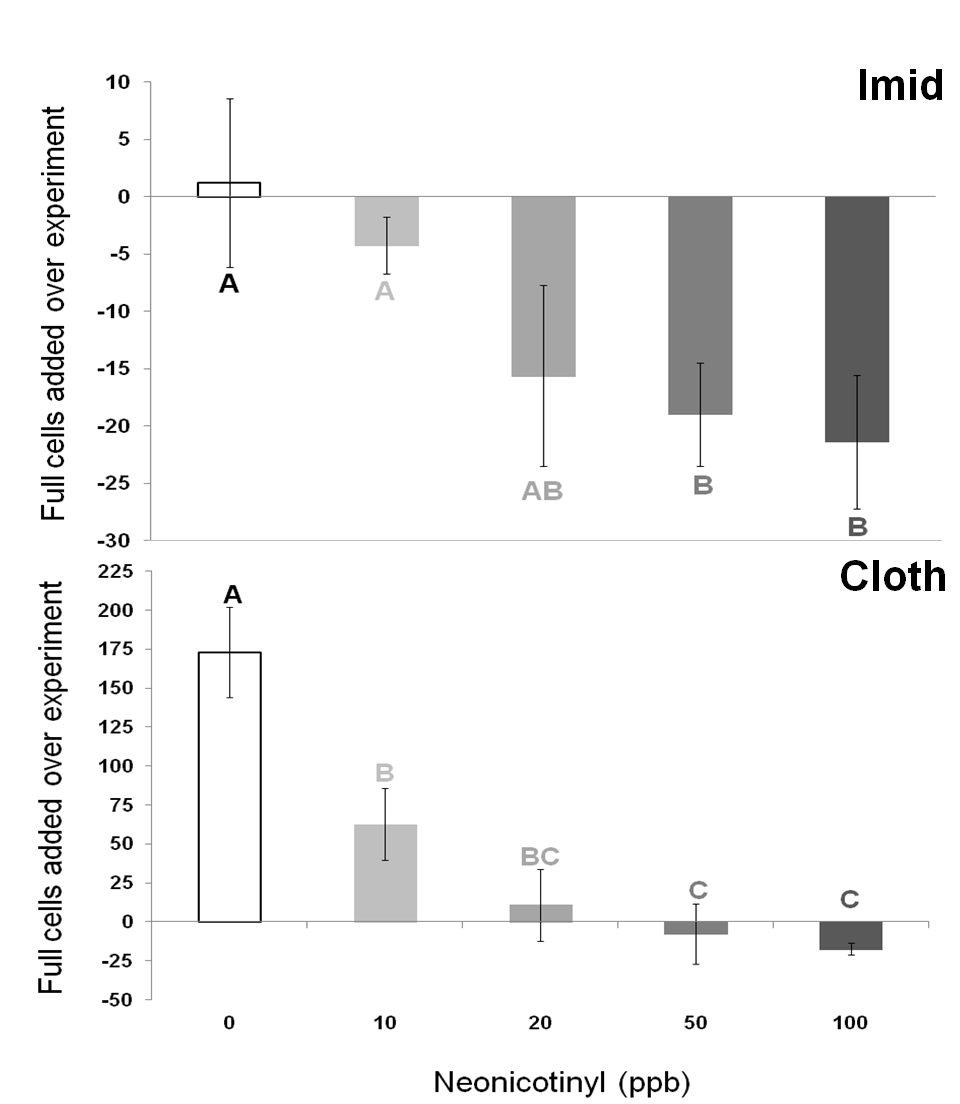 Figure 5.  Worker, male, and queen production , Imidacloprid, Week 11: All Castes: F = 4.62, DF = 4, 35, p = 0.004, Workers: F = 1.92, DF = 4, 35, p = 0.129, Males: F = 4.59, DF = 4, 14, p = 0.014, Queens: F = 0.19, DF = 4, 35, p = 0.945. B, Clothianidin, Week 11: All Castes: F = 5.12, DF = 4, 37, p = 0.002, Workers: F = 2.15, DF = 4, 37, p = 0.094, Males: F = 7.44, DF = 4, 16, p = 0.002, Queens: F = 2.23, DF = 4, 37, p = 0.085, ANOVA.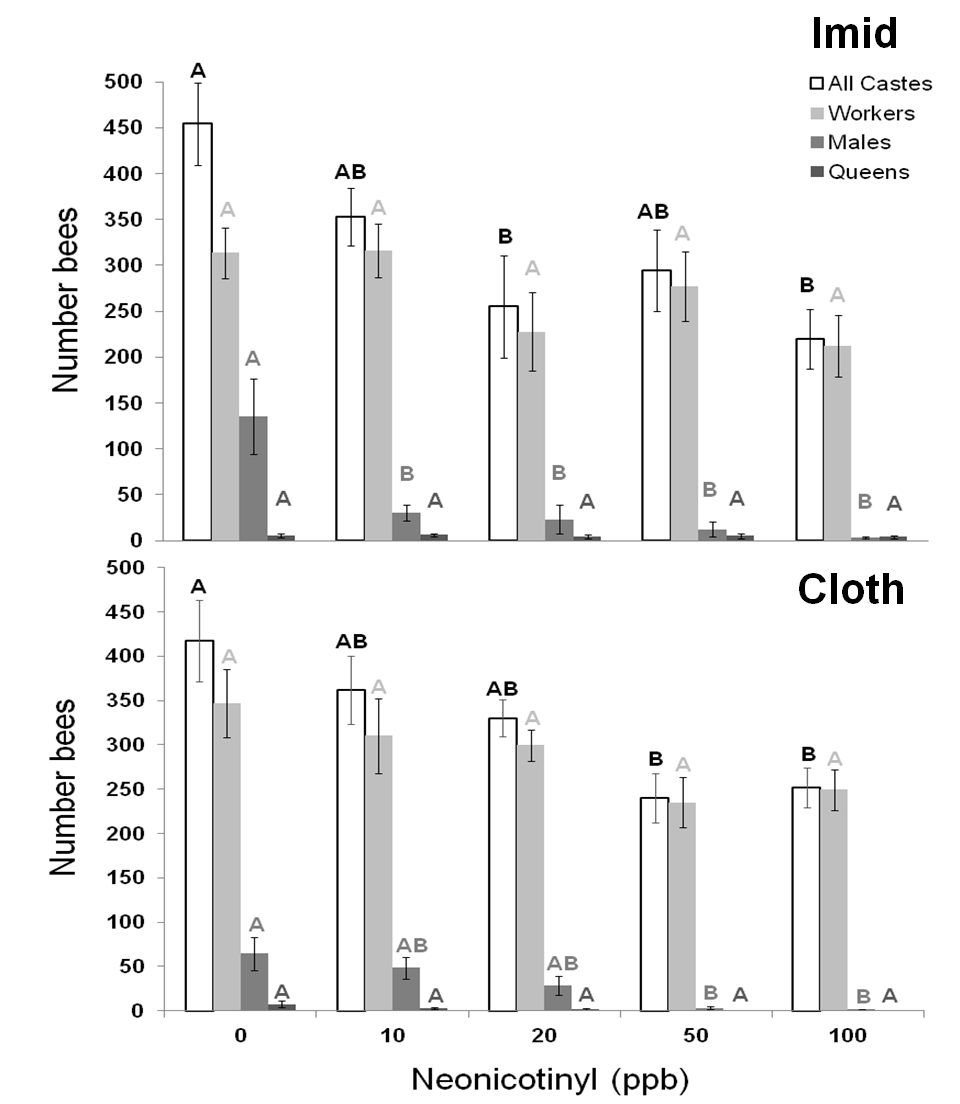 